Руководитель Группы по взаимодействию со СМИЧекрыгина Оксана Александровна8(4722)30-69-48   +7 (909) 202 49 16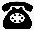 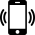 chekryginao@041.pfr.gov.ruСоциальный фонд назначил специальную социальную выплату более 9  тысячам белгородским медработникамОтделение Социального фонда России по Белгородской области назначило специальную социальную выплату 9 137 медицинским работникам на общую сумму более 75 млн рублей. Новая мера поддержки, установленная правительством с января этого года, уже активно перечисляется специалистам здравоохранения во всех регионах страны. В новых субъектах России выплату получило свыше 14 тыс. медработников на общую сумму 100 млн рублей.Специальная социальная выплата полагается медикам первичного звена здравоохранения, центральных районных, районных и участковых больниц, а также работникам станций и отделений скорой помощи. Размер назначаемых средств составляет от 4,5 тыс. до 18,5 тыс. рублей в зависимости от категории специалиста и вида организации.Социальный фонд выступает оператором выплаты, при этом ее оформление происходит на основании данных медицинских организаций. По итогам каждого месяца медицинские учреждения формируют электронный реестр работников, имеющих право на получение специальных социальных выплат, и передают эту информацию Социальному фонду. В реестре наряду со сведениями о работнике также указывается должность и категория работника, а также количество отработанных часов.Поддержку получат все, кому положена выплата. Медработникам не нужно обращаться в Соцфонд, подавать заявления или справки. Несмотря на то, что в законодательстве заложены 7 дней на перечисление средств, отделения Социального фонда перечисляют деньги в кратчайшие сроки после того, как медицинская организация представляет в фонд корректный реестр работников. Средства переводятся на счет медицинского работника, реквизиты которого Социальному фонду также представляет медорганизация.